Кроме того, сегодня был день ее именин - 17 сентября. По милым, отдаленным воспоминаниям детства она всегда любила этот день и всегда ожидала от него чего-то счастливо-чудесного. Муж, уезжая утром по спешным делам в город, положил ей на ночной столик футляр с прекрасными серьгами из грушевидных жемчужин, и этот подарок еще больше веселил ее. Она была одна во всем доме. Ее холостой брат Николай, товарищ прокурора, живший обыкновенно вместе с ними, также уехал в город, в суд. К обеду муж обещал привезти немногих и только самых близких знакомых. Хорошо выходило, что именины совпали с дачным временем. В городе пришлось бы тратиться на большой парадный обед, пожалуй даже на бал, а здесь, на даче, можно было обойтись самыми небольшими расходами. Князь Шеин, несмотря на свое видное положение в обществе, а может быть, и благодаря ему, едва сводил концы с концами. Огромное родовое имение было почти совсем расстроено его предками, а жить приходилось выше средств: делать приемы, благотворить, хорошо одеваться, держать лошадей и т.д. Княгиня Вера, у которой прежняя страстная любовь к мужу давно уже перешла в чувство прочной, верной, истинной дружбы, всеми силами старалась помочь князю удержаться от полного разорения. Она во многом, незаметно для него, отказывала себе и, насколько возможно, экономила в домашнем хозяйстве. Теперь она ходила по саду и осторожно срезала ножницами цветы к обеденному столу. Клумбы опустели и имели беспорядочный вид. Доцветали разноцветные махровые гвоздики, а также левкой - наполовину в цветах, а наполовину в тонких зеленых стручьях, пахнувших капустой, розовые кусты еще давали - в третий раз за это лето - бутоны и розы, но уже измельчавшие, редкие, точно выродившиеся. Зато пышно цвели своей холодной, высокомерной красотою георгины, пионы и астры, распространяя в чутком воздухе осенний, травянистый, грустный запах. Остальные цветы после своей роскошной любви и чрезмерного обильного летнего материнства тихо осыпали на землю бесчисленные семена будущей жизни. Близко на шоссе послышались знакомые звуки автомобильного трехтонного рожка. Это подъезжала сестра княгини Веры - Анна Николаевна Фриессе, с утра обещавшая по телефону приехать помочь сестре принимать гостей и по хозяйству. Тонкий слух не обманул Веру. Она пошла навстречу. Через несколько минут у дачных ворот круто остановился изящный автомобиль-карета, и шофер, ловко спрыгнув с сиденья, распахнул дверцу. Сестры радостно поцеловались. Они с самого раннего детства были привязаны друг к другу теплой и заботливой дружбой. По внешности они до странного не были схожи между собою. Старшая, Вера, пошла в мать, красавицу англичанку, своей высокой гибкой фигурой, нежным, но холодным и гордым лицом, прекрасными, хотя довольно большими руками и той очаровательной покатостью плеч, какую можно видеть на старинных миниатюрах. Младшая - Анна, - наоборот, унаследовала монгольскую кровь отца, татарского князя, дед которого крестился только в начале XIX столетия и древний род которого восходил до самого Тамерлана, или Ланг-Темира, как с гордостью называл ее отец, по-татарски, этого великого кровопийцу. Она была на полголовы ниже сестры, несколько широкая в плечах, живая и легкомысленная, насмешница. Лицо ее сильно монгольского типа с довольно заметными скулами, с узенькими глазами, которые она к тому же по близорукости щурила, с надменным выражением в маленьком, чувственном рте, особенно в слегка выдвинутой вперед полной нижней губе, - лицо это, однако, пленяло какой-то неуловимой и непонятной прелестью, которая заключалась, может быть, в улыбке, может быть, в глубокой женственности всех черт, может быть, в пикантной, задорно-кокетливой мимике. Ее грациозная некрасивость возбуждала и привлекала внимание мужчин гораздо чаще и сильнее, чем аристократическая красота ее сестры. Она была замужем за очень богатым и очень глупым человеком, который ровно ничего не делал, но числился при каком-то благотворительном учреждении и имел звание камер-юнкера. Мужа она терпеть не могла, но родила от него двух детей - мальчика и девочку; больше она решила не иметь детей и не имела. Что касается Веры - та жадно хотела детей и даже, ей казалось, чем больше, тем лучше, но почему-то они у нее не рождались, и она болезненно и пылко обожала хорошеньких малокровных детей младшей сестры, всегда приличных и послушных, с бледными мучнистыми лицами и с завитыми льняными кукольными волосами. Анна вся состояла из веселой безалаберности и милых, иногда странных противоречий. Она охотно предавалась самому рискованному флирту во всех столицах и на всех курортах Европы, но никогда не изменяла мужу, которого, однако, презрительно высмеивала и в глаза и за глаза; была расточительна, страшно любила азартные игры, танцы, сильные впечатления, острые зрелища, посещала за границей сомнительные кафе, но в то же время отличалась щедрой добротой и глубокой, искренней набожностью, которая заставила ее даже принять тайно католичество. У нее были редкой красоты спина, грудь и плечи. Отправляясь на большие балы, она обнажалась гораздо больше пределов, дозволяемых приличием и модой, но говорили, что под низким декольте у нее всегда была надета власяница. 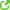 Вера же была строго проста, со всеми холодно и немного свысока любезна, независима и царственно спокойна. 